Appendix L-4. Invitation to Z-CAN staff to participate in online survey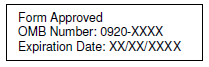 
¡Gracias por su participación en el Programa Z-CAN! Estamos realizando una encuesta al personal de las Clínicas Z-CAN como usted (alrededor de 130 clínicas) para que nos cuenten su experiencia con el Programa, y nos indiquen sugerencias para mejorarlo. La encuesta le tomará unos 15 minutos de su tiempo. Su participación es completamente voluntaria y elegir no participar no afectará en absoluto su obtención de servicios mediante el Programa Z-CAN. Sus respuestas no serán vinculadas a su nombre, ni a ninguna información que le pueda identificar. Por favor, haga clic en el enlace que verá a continuación para aprender más sobre la encuesta o comenzarla. ¡Sus opiniones son muy importantes para nosotros!  [Enlace]